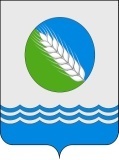 МУНИЦИПАЛЬНОЕ УЧРЕЖДЕНИЕ«АДМИНИСТРАЦИЯ ДМИТРОВОГОРСКОГО СЕЛЬСКОГО ПОСЕЛЕНИЯ» КОНАКОВСКОГО РАЙОНА ТВЕРСКОЙ ОБЛАСТИ=====================================================ПОСТАНОВЛЕНИЕот 04.07.2022 года                                с. Дмитрова Гора                                                 № 62Об утверждении план-графика перехода на предоставление муниципальных услуг в электронной форме, предоставляемых администрацией Дмитровогорского сельского поселения Конаковского муниципального   района   Тверской   областиВ соответствии с Федеральным законом Российской Федерации от 27.07.2010 г. N 210-ФЗ «Об организации предоставления государственных и муниципальных услуг», распоряжением Правительства Российской Федерации от 17.12.2009 г. N 1993-р, руководствуясь Уставом МО Дмитровогорское сельское поселение Конаковского муниципального района Тверской области, Администрация Дмитровогорского сельского поселения ПОСТАНОВЛЯЕТ:Утвердить план-график перехода на предоставление муниципальных услуг в электронном виде, предоставляемых МУ «Администрация Дмитровогорского сельского поселения» Конаковского муниципального района Тверской области (Приложение № 1).Организовать переход на предоставление в электронном виде муниципальных услуг МУ «Администрация Дмитровогорского сельского поселения», а также услуг, предоставляемых подведомственными муниципальными учреждениями МО «Дмитровогорское сельское поселение». Обеспечить поддержание в актуальном состоянии информации о муниципальных услугах, содержащихся в региональном реестре.Настоящее постановление вступает в силу со дня его подписания и подлежит обнародованию.Контроль за исполнением настоящего постановления оставляю за собой.Глава Дмитровогорского сельского поселения                                                        С.К. ЖуковПриложение № 1 к постановлению Администрации Дмитровогорского сельского поселения Конаковского района Тверской областиот 04.07.2022 года  № 62 ПЛАН-ГРАФИК   ПЕРЕХОДА   НА   ПРЕДОСТАВЛЕНИЕ   УСЛУГ   В   ЭЛЕКТРОННОМ  ВИДЕПРЕДОСТАВЛЯЕМЫХ АДМИНИСТРАЦИЕЙ ДМИТРОВОГОРСКОГО СЕЛЬСКОГО ПОСЕЛЕНИЯ КОНАКОВСКОГО РАЙОНА ТВЕРСКОЙ ОБЛАСТИЭтапы
перехода на предоставление услуг (функций) в электронном виде (утв. постановлением администрации Дмитровогорского сельского поселения Конаковского района от 04.07.2022 года № 62)№ п/пНаименование услуги, предоставляемой МУ «Администрация Дмитровогорского сельского поселения»Ответственные исполнителиОтветственные исполнителиСроки реализации и содержание этапов  перехода   на   предоставление   услуг   в   электронном  видеСроки реализации и содержание этапов  перехода   на   предоставление   услуг   в   электронном  видеСроки реализации и содержание этапов  перехода   на   предоставление   услуг   в   электронном  видеСроки реализации и содержание этапов  перехода   на   предоставление   услуг   в   электронном  видеСроки реализации и содержание этапов  перехода   на   предоставление   услуг   в   электронном  виде№ п/пНаименование услуги, предоставляемой МУ «Администрация Дмитровогорского сельского поселения»Ответственные исполнителиОтветственные исполнителиI этапII этап III этапIV этап V этап «Рассмотрение обращений граждан в администрации Дмитровогорского сельского поселения»"МУ «Администрация Дмитровогорского сельского поселения»До 01.10.2022 г.До 01.10.2022 г.До 31.12.2022 г.До 01.03.2023г.До 01.06.2023г.До 01.08.2023г.«Предоставление решения о согласовании архитектурно-градостроительного облика объекта»"МУ «Администрация Дмитровогорского сельского поселения»До 01.10.2022 г.До 01.10.2022 г.До 31.12.2022 г.До 01.03.2023г.До 01.06.2023г.До 01.08.2023г.Выдача выписок из Реестра муниципальной собственности МУ «Администрация Дмитровогорского сельского поселения»До 01.10.2022 г.До 01.10.2022 г.До 31.12.2022 г.До 01.03.2023г.До 01.06.2023г.До 01.08.2023г.«Согласование проекта организации строительства (в части перемещения отходов строительства и сноса, грунтов, схемы движения транспорта и пешеходов на период производства работ)МУ «Администрация Дмитровогорского сельского поселения»До 01.10.2022 г.До 01.10.2022 г.До 31.12.2022 г.До 01.03.2023г.До 01.06.2023г.До 01.08.2023г.Выдача справок (иных документов)МУ «Администрация Дмитровогорского сельского поселения»До 01.10.2022 г.До 01.10.2022 г.До 31.12.2022 г.До 01.03.2023г.До 01.06.2023г.До 01.08.2023г.«Осуществления муниципального земельного контроля на территории МО «Дмитровогорское сельское поселение»МУ «Администрация Дмитровогорского сельского поселения»До 01.10.2022 г.До 01.10.2022 г.До 31.12.2022 г.До 01.03.2023г.До 01.06.2023г.До 01.08.2023г."Предоставление муниципальной преференции на территории муниципального образования «Дмитровогорское сельское поселение»"МУ «Администрация Дмитровогорского сельского поселения»До 01.10.2022 г.До 01.10.2022 г.До 31.12.2022 г.До 01.03.2023г.До 01.06.2023г.До 01.08.2023г.«Выдача разрешения на перемещение отходов строительства, сноса зданий и сооружений, в том числе грунтов на территории МО «Дмитровогорское сельское поселение»"МУ «Администрация Дмитровогорского сельского поселения»До 01.10.2022 г.До 01.10.2022 г.До 31.12.2022 г.До 01.03.2023г.До 01.06.2023г.До 01.08.2023г.Принятие решения о переводе или об отказе в переводе жилого помещения в нежилое помещение или нежилого помещения в жилое помещениеМУ «Администрация Дмитровогорского сельского поселения»До 01.10.2022 г.До 01.10.2022 г.До 31.12.2022 г.До 01.03.2023г.До 01.06.2023г.До 01.08.2023г.«Согласование вывода объектов централизованных систем холодного водоснабжения и (или) водоотведения в ремонт и из эксплуатации» на территории Дмитровогорского сельского поселения"МУ «Администрация Дмитровогорского сельского поселения»До 01.10.2022 г.До 01.10.2022 г.До 31.12.2022 г.До 01.03.2023г.До 01.06.2023г.До 01.08.2023г.Муниципальный контроль за сохранностью автомобильных дорог местного значения в границах населенных пунктов Берновского сельского поселения МУ «Администрация Дмитровогорского сельского поселения»До 01.10.2022 г.До 01.10.2022 г.До 31.12.2022 г.До 01.03.2023г.До 01.06.2023г.До 01.08.2023г.Муниципальный контроль за соблюдением Правил благоустройства на территории муниципального образования Берновское сельское поселение Старицкого района Тверской областиМУ «Администрация Дмитровогорского сельского поселения»До 01.10.2022 г.До 01.10.2022 г.До 31.12.2022 г.До 01.03.2023г.До 01.06.2023г.До 01.08.2023г.Выдача разрешительной документации на вырубку (снос) не отнесенных к лесным насаждениям деревьев и кустарниковМУ «Администрация Дмитровогорского сельского поселения»До 01.10.2022 г.До 01.10.2022 г.До 31.12.2022 г.До 01.03.2023г.До 01.06.2023г.До 01.08.2023г.Выдача разрешений на проведение земляных работ на территории МО Берновское сельское поселение Старицкого района Тверской областиМУ «Администрация Дмитровогорского сельского поселения»До 01.10.2022 г.До 01.10.2022 г.До 31.12.2022 г.До 01.03.2023г.До 01.06.2023г.До 01.08.2023г.Содержание этапаСодержание этапаI этапРазмещение информации об услуге (функции) в Сводном реестре государственных и муниципальных услуг (функций) и на Едином портале государственных и муниципальных услуг (функций)II этапРазмещение на Едином портале государственных и муниципальных услуг (функций) форм заявлений и иных документов, необходимых для получения соответствующих услуг, и обеспечение доступа к ним для копирования и заполнения в электронном видеIII этапОбеспечение возможности для заявителей в целях получения услуги представлять документы в электронном виде с использованием Единого портала государственных и муниципальных услуг (функций)IV этапОбеспечение возможности для заявителей осуществлять с использованием Единого портала государственных и муниципальных услуг (функций) мониторинг хода предоставления услуги (исполнения функции)V этапОбеспечение возможности получения результатов предоставления услуги в электронном виде на Едином портале государственных и муниципальных услуг (функций), если это не запрещено Федеральным законом